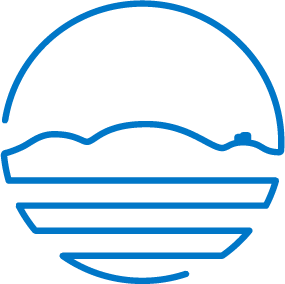 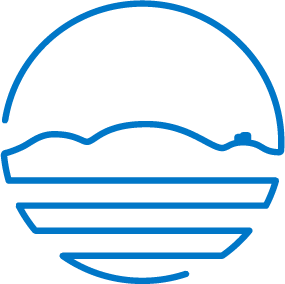 Objednávka č. 20225522Datum vystavení dokladu: 23.05.2022 Dodací lhůta:Vyřizuje: Specifikace objednávky (text)Objednáváme u Vás na základě cenové nabídky č. 2226 ze dne 13.5.2022 (varianta č. 1) opravu vertikálního dopravníku písku kompaktního zařízení Ro5 na ČOV Mikulov.Podrobnosti včetně termínu opravy projednejte prosím s                 na tel.  č.                       , který je pověřen k převzetí dokončených prací a bude uveden a podepsán na předávacím protokolu nebo dodacím listu.Pozn.: Tato objednávka bude uveřejněna v registru smluv.HBCZ SERVICE spol. s r.o.     IČO: 07594763Potocká 276/5662300	BrnoRazítko a podpis dodavateleRazítko a podpis odběrateleFakturu zašlete písemně nebo elektronicky na adresu uvedenou v hlavičce objednávky.Na faktuře uveďte číslo objednávky nebo přiložte její potvrzenou kopii.Dodavatel se zavazuje, že bude dodržovat Pravidla v oblasti životního prostředí pro dodavatele, jejichž znění je k dispozici na stránkách společnosti Vodovody a kanalizace Břeclav, a.s..Fakturu zašlete písemně nebo elektronicky na adresu uvedenou v hlavičce objednávky.Na faktuře uveďte číslo objednávky nebo přiložte její potvrzenou kopii.Dodavatel se zavazuje, že bude dodržovat Pravidla v oblasti životního prostředí pro dodavatele, jejichž znění je k dispozici na stránkách společnosti Vodovody a kanalizace Břeclav, a.s..Středisko: 6. Středisko kanalizací a ČOVUrčeno pro: ČOV MikulovPředpokládaná cena bez DPH: 145 480,00Předpokládaná cena bez DPH: 145 480,00